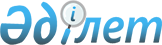 О внесении изменений в решение Айтекебийского районного маслихата от 10 января 2023 года № 301 "Об утверждении бюджета Актастинского сельского округа на 2023–2025 годы"Решение Айтекебийского районного маслихата Актюбинской области от 22 ноября 2023 года № 121
      Айтекебийского районного маслихат РЕШИЛ:
      1. Внести в решение Айтекебийского районного маслихата "Об утверждении бюджета Актастинского сельского округа на 2023-2025 годы" от 10 января 2023 года № 301 следующие изменения:
      пункт 1 изложить в новой редакции:
      "1. Утвердить бюджет Актастинского сельского округа на 2023-2025 годы согласно приложениям 1, 2 и 3 соответственно, в том числе на 2023 год в следующих объемах:
      1) доходы – 44603,2 тысяч тенге, в том числе:
      налоговые поступления – 16575 тысяч тенге;
      поступления трансфертов – 28028,2 тысяч тенге;
      2) затраты – 47736,2 тысяч тенге;
      3) чистое бюджетное кредитование – 0 тенге;
      4) сальдо по операциям с финансовыми активами – 0 тенге;
      5) дефицит (профицит) бюджета – - 3133 тысяч тенге; 
      6) финансирование дефицита (использование профицита) бюджета – 3133 тысяч тенге,
      в том числе:
      используемые остатки бюджетных средств – 3133 тысяч тенге.";
      приложение 1 к указанному решению изложить в новой редакции согласно приложению к настоящему решению.
      2. Настоящее решение вводится в действие с 1 января 2023 года. Бюджет Актастинского сельского округа на 2023 год
					© 2012. РГП на ПХВ «Институт законодательства и правовой информации Республики Казахстан» Министерства юстиции Республики Казахстан
				
      Председатель Айтекебийского районного маслихата: 

Б. Д. Сейлханов
приложение к решению 
Айтекебийского районного 
маслихата от 22 ноября 2023 
года № 121приложение 1 к решению 
Айтекебийского районного 
маслихата от 10 января 2023 
года № 301
Категория
Категория
Категория
Категория
Сумма (тысяч тенге)
Класс
Класс
Класс
Сумма (тысяч тенге)
Подкласс
Подкласс
Сумма (тысяч тенге)
Наименование
Сумма (тысяч тенге)
І.ДОХОДЫ
44603,2
1
Налоговые поступления
16575
04
Налоги на собственность
1075
1
Налоги на имущество
40
3
Земельный налог
4
4
Налог на транспортные средства
1031
05
Внутренние налоги на товары, работы и услуги
15500
3
Поступления за использование природных и других ресурсов
15500
4
Поступления трансфертов
28028,2
02
Трансферты из вышестоящих органов государственного управления
28028,2
3
Трансферты из районного (города областного значения) бюджета
28028,2
Функциональная группа
Функциональная группа
Функциональная группа
Функциональная группа
Функциональная группа
Сумма (тысяч тенге)
Функциональная подгруппа
Функциональная подгруппа
Функциональная подгруппа
Функциональная подгруппа
Сумма (тысяч тенге)
Администратор бюджетных программ
Администратор бюджетных программ
Администратор бюджетных программ
Сумма (тысяч тенге)
Программа
Программа
Сумма (тысяч тенге)
Наименование
Сумма (тысяч тенге)
II. ЗАТРАТЫ
47736,2
01
Государственные услуги общего характера
31883
1
Представительные, исполнительные и другие органы, выполняющие общие функции государственного управления
31883
124
Аппарат акима города районного значения, села, поселка, сельского округа
31883
001
Услуги по обеспечению деятельности акима города районного значения, села, поселка, сельского округа
31883
07
Жилищно-коммунальное хозяйство
15053,2
3
Благоустройство населенных пунктов
15053,2
124
Аппарат акима города районного значения, села, поселка, сельского округа
15053,2
008
Освещение улиц населенных пунктов
780
009
Обеспечение санитарии населенных пунктов
2232,2
011
Благоустройство и озеленение населенных пунктов
12041
12
Транспорт и коммуникация
800
1
Автомобильный транспорт
800
124
Аппарат акима города районного значения, села, поселка, сельского округа
800
013
Обеспечение функционирования автомобильных дорог в городах районного значения, селах, поселках, сельских округах
800
III. Чистое бюджетное кредитование
0
Бюджетные кредиты
0
IV. Сальдо по операциям с финансовыми активами
0
V. Дефицит (профицит) бюджета
-3133
VI. Финансирование дефицита (использование профицита) бюджета
3133
Категория
Категория
Категория
Категория
Сумма (тысяч тенге)
Класс 
Класс 
Класс 
Сумма (тысяч тенге)
Подкласс
Подкласс
Сумма (тысяч тенге)
Наименование
Сумма (тысяч тенге)
8
Используемые остатки бюджетных средств
3133
01
Остатки бюджетных средств
3133
1
Свободные остатки бюджетных средств
3133